ΘΕΜΑ : «ΥΠΟΒΟΛΗ ΠΡΟΣΦΟΡΩΝ ΣΧΕΤΙΚΑ ΜΕ ΤΗΝ 3/ΗΜΕΡΗ ΕΚΠΑΙΔΕΥΤΙΚΗ                  ΕΚΔΡΟΜΗ ΤΗΣ Γ΄ ΤΑΞΗΣ ΤΟΥ 3ου  ΓΥΜΝΑΣΙΟΥ ΑΓΙΟΥ ΑΘΑΝΑΣΙΟΥ»    Το 3ο Γυμν. Αγ. Αθανασίου προκηρύσσει διαγωνισμό, σύμφωνα με την υπ’αριθ. Υ.Α. 12987/Γ2/10-11-2011(ΦΕΚ 2769/τ2/2-12-2011)  για την κατάθεση κλειστών προσφορών από ενδιαφερόμενα τουριστικά γραφεία με ισχύουσα άδεια λειτουργίας από τον ΕΟΤ, σχετικά με την πραγματοποίηση της 3ήμερης εκπαιδευτικής εκδρομής της Γ΄ τάξης του σχολείου μας.ΣΤΟΙΧΕΙΑ ΕΚΔΡΟΜΗΣΤΟΠΟΣ: ΞάνθηΧΡΟΝΟΣ: 27-29/4/2017ΔΙΑΡΚΕΙΑ: 3 ημέρες -  2 διανυκτερεύσειςΣΥΜΜΕΤΕΧΟΝΤΕΣ: 35 μαθητές και 3 συνοδοί καθηγητέςΜΕΤΑΚΙΝΗΣΗ: Οδικώς με σύγχρονο πούλμαν ΕΠΙΣΚΕΨΕΙΣ: Βιστωνίδα-Σταυρούπολη Ξάνθης- Άβδηρα –Σπήλαιο Αγγίτη – Δράμα.ΞΕΝΟΔΟΧΕΙΟ: Εντός πόλεως Ξάνθης - 3 ή  4 αστέρωνΔΩΜΑΤΙΑ: μαθητών δίκλινα-τρίκλινα- συνοδών μονόκλιναΔΙΑΤΡΟΦΗ: Πρωινό    Το πρόγραµµα και οι όροι της εκδροµής θα συµπεριληφθούν στο Ιδιωτικό Συµφωνητικό  που θα υπογραφεί µε το Ταξιδιωτικό Πρακτορείο που θα επιλεγεί. Οι ενδιαφερόμενοι θα πρέπει:Να δώσουν την τελική συνολική τιμή του ταξιδιού και την τιμή κατά άτομο στην οποία θα περιλαμβάνονται όλοι οι απαιτούμενοι κατά περίπτωση φόροι. Οι προσφορές θα πρέπει να συνοδεύονται απαραίτητα με ασφαλιστήρια αστικής και επαγγελµατικής ευθύνης σύµφωνα µε την κείµενη  νοµοθεσία και με υπεύθυνη δήλωση ότι υπάρχει ειδικό σήμα λειτουργίας το οποίο βρίσκεται σε ισχύ.     Οι προσφορές πρέπει να κατατεθούν σε κλειστό φάκελο στο γραφείο της Διεύθυνσης του σχολείου μέχρι τη Τετάρτη 8 Φεβρουαρίου 2017 και ώρα 13:00.                                                                                                   Η Διευθύντρια                                                                                                                 ΠΑΛΥΒΟΥ ΠΑΝΑΓΙΩΤΑ                                                                                                     ΠΕ1404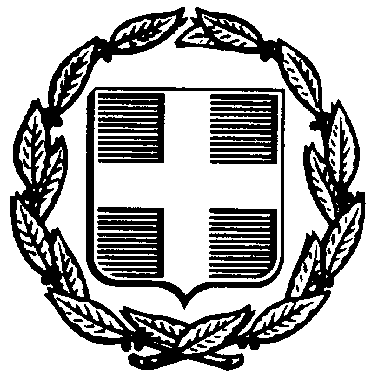 ΕΛΛΗΝΙΚΗ ΔΗΜΟΚΡΑΤΙΑΥΠΟΥΡΓΕΙΟ ΠΑΙΔΕΙΑΣ,ΕΡΕΥΝΑΣ ΚΑΙ ΘΡΗΣΚΕΥΜΑΤΩΝΠΕΡΙΦ. Δ/ΝΣΗ Π/ΘΜΙΑΣ & Δ/ΘΜΙΑΣ  ΕΚΠ/ΣΗΣ ΚΕΝΤΡΙΚΗΣ ΠΑΚΕΔΟΝΙΑΣΔ/ΝΣΗ Δ/ΘΜΙΑΣ ΕΚΠ/ΣΗΣ ΔΥΤΙΚΗΣ ΘΕΣ/ΝΙΚΗΣ  ΕΛΛΗΝΙΚΗ ΔΗΜΟΚΡΑΤΙΑΥΠΟΥΡΓΕΙΟ ΠΑΙΔΕΙΑΣ,ΕΡΕΥΝΑΣ ΚΑΙ ΘΡΗΣΚΕΥΜΑΤΩΝΠΕΡΙΦ. Δ/ΝΣΗ Π/ΘΜΙΑΣ & Δ/ΘΜΙΑΣ  ΕΚΠ/ΣΗΣ ΚΕΝΤΡΙΚΗΣ ΠΑΚΕΔΟΝΙΑΣΔ/ΝΣΗ Δ/ΘΜΙΑΣ ΕΚΠ/ΣΗΣ ΔΥΤΙΚΗΣ ΘΕΣ/ΝΙΚΗΣ                 Γέφυρα:1/2/2017               Αρ. Πρωτ: 20             ΠΡΟΣ: ΔΔΕ ΔΥΤΙΚΗΣ ΘΕΣΣΑΛΟΝΙΚΗΣΓΙΑ ΑΝΑΡΤΗΣΗ ΣΤΟ ΔΙΑΔΙΚΤΥΟΕΛΛΗΝΙΚΗ ΔΗΜΟΚΡΑΤΙΑΥΠΟΥΡΓΕΙΟ ΠΑΙΔΕΙΑΣ,ΕΡΕΥΝΑΣ ΚΑΙ ΘΡΗΣΚΕΥΜΑΤΩΝΠΕΡΙΦ. Δ/ΝΣΗ Π/ΘΜΙΑΣ & Δ/ΘΜΙΑΣ  ΕΚΠ/ΣΗΣ ΚΕΝΤΡΙΚΗΣ ΠΑΚΕΔΟΝΙΑΣΔ/ΝΣΗ Δ/ΘΜΙΑΣ ΕΚΠ/ΣΗΣ ΔΥΤΙΚΗΣ ΘΕΣ/ΝΙΚΗΣ                 Γέφυρα:1/2/2017               Αρ. Πρωτ: 20             ΠΡΟΣ: ΔΔΕ ΔΥΤΙΚΗΣ ΘΕΣΣΑΛΟΝΙΚΗΣΓΙΑ ΑΝΑΡΤΗΣΗ ΣΤΟ ΔΙΑΔΙΚΤΥΟΕΛΛΗΝΙΚΗ ΔΗΜΟΚΡΑΤΙΑΥΠΟΥΡΓΕΙΟ ΠΑΙΔΕΙΑΣ,ΕΡΕΥΝΑΣ ΚΑΙ ΘΡΗΣΚΕΥΜΑΤΩΝΠΕΡΙΦ. Δ/ΝΣΗ Π/ΘΜΙΑΣ & Δ/ΘΜΙΑΣ  ΕΚΠ/ΣΗΣ ΚΕΝΤΡΙΚΗΣ ΠΑΚΕΔΟΝΙΑΣΔ/ΝΣΗ Δ/ΘΜΙΑΣ ΕΚΠ/ΣΗΣ ΔΥΤΙΚΗΣ ΘΕΣ/ΝΙΚΗΣ                 Γέφυρα:1/2/2017               Αρ. Πρωτ: 20             ΠΡΟΣ: ΔΔΕ ΔΥΤΙΚΗΣ ΘΕΣΣΑΛΟΝΙΚΗΣΓΙΑ ΑΝΑΡΤΗΣΗ ΣΤΟ ΔΙΑΔΙΚΤΥΟΣΧΟΛΕΙΟ :             3ο ΓΥΜΝΑΣΙΟ ΑΓΙΟΥ ΑΘΑΝΑΣΙΟΥΠΛΗΡΟΦΟΡΙΕΣ:   ΠΑΛΥΒΟΥ ΠΑΝΑΓΙΩΤΑΔΙΕΥΘΝΣΗ:            ΛΕΩΦ. 25ης  ΜΑΡΤΙΟΥ 37Τ.Κ.:                       57011  ΓΕΦΥΡΑ – ΘΕΣΣΑΛΟΝΙΚΗΤΗΛΕΦΩΝΟ:        2310715301ΦΑΞ:                      2310729937MAIL:                     mail@gym-gefyr.thess.sch.gr               Γέφυρα:1/2/2017               Αρ. Πρωτ: 20             ΠΡΟΣ: ΔΔΕ ΔΥΤΙΚΗΣ ΘΕΣΣΑΛΟΝΙΚΗΣΓΙΑ ΑΝΑΡΤΗΣΗ ΣΤΟ ΔΙΑΔΙΚΤΥΟ